Муниципальное общеобразовательное учреждение«Средняя общеобразовательная школа № 28»  РАССМОТРЕНО                          СОГЛАСОВАНО                        УТВЕРЖДЕНО  на заседании МО                       зам. директора по УВР                        директор  «Естественно-                                                                                  математического цикла»  Руководитель МО               _________ О.В. Кочеваткина      _________ Н.А. Ермилова _________ С. Ю. Огрина              «24» августа 2022                           приказ № 64/1 от«24» августа 2022                      						«25» августа 2022Рабочая программаучебного курса «Информатика»на 2022-2023 учебный год	Класс: 7.	Количество часов: всего 34, в неделю 1.	Рабочая программа ориентирована на учебник:«Информатика» для 7 класса Семакин И. Г., Залогова Л. А., Русаков С. В., Шестакова Л. В., – М.: БИНОМ. Лаборатория знаний, 2013.Программа: Рабочая программа курса «Информатика» составлена на основе Примерной программы основного общего образования по информатике и ИКТ и авторской программы И. Г. Семакина.Рабочую программу составила: ____________________________ Ющина Ю. А.Пояснительная запискаРабочая программа составлена с учетом следующих нормативных документов и материалов:1. Статья 28, п. 6 Федерального закона от 29 декабря 2012 г. № 273-ФЗ «Об образовании в Российской Федерации»;2. Приказ МО и науки РФ от 05.03.2004 г. № 1089 «Об утверждении Федерального компонента государственных стандартов начального, общего, основного общего и среднего (полного) общего образования»;3. Учебный план МОУ «СОШ № 28»;4. Годовой календарный учебный график МОУ «СОШ № 28»;5. Программа курса «Информатика» для 7 класса. Авторы: Семакин И. Г., Залогова Л. А., Русаков С. В., Шестакова Л. В., БИНОМ. Лаборатория знаний, 2010 г.Программа разработана исходя из уровня оснащенности кабинета информатики и вычислительной техники. При изучении курса информатики используются учебники: «Информатика» для 7 класса Семакин И. Г., Залогова Л. А., Русаков С. В., Шестакова Л. В. – М.: БИНОМ. Лаборатория знаний, 2013, учебное пособие «Задачник-практикум по информатике» (под ред. Семакина И. Г., Хеннера Е. К.). Рабочая программа по информатике в 7 классе рассчитана на 34 часа (1 ч. в неделю), что соответствует используемой авторской рабочей программе.Изучение информатики в 7 классе направлено на достижение следующих целей:– формирование общеучебных умений и навыков на основе средств и методов информатики, в том числе овладение умениями работать с различными видами информации, самостоятельно планировать и осуществлять индивидуальную и коллективную информационную деятельность, представлять и оценивать ее результаты;– пропедевтическое (предварительное, вводное, ознакомительное) изучение понятий основного курса школьной информатики, обеспечивающее целенаправленное формирование общеучебных понятий, таких как «информация», «объект», «система» и др.;– воспитание ответственного и избирательного отношения к информации; развитие познавательных, интеллектуальных и творческих способностей учащихся;– формирование основ научного мировоззрения в процессе осмысления и обобщения имеющихся и получения новых знаний, умений и способов деятельности в области информатики и информационных и коммуникационных технологий (ИКТ).Для достижения комплекса поставленных целей в процессе изучения информатики в 7 классе необходимо решить следующие задачи:– показать учащимся роль информации и информационных процессов в их жизни и в окружающем мире;– организовать работу в виртуальных лабораториях, направленную на овладение первичными навыками исследовательской деятельности, получение опыта принятия решений и управления объектами с помощью составленных для них алгоритмов;– организовать компьютерный практикум, ориентированный на: формирование умений использования средств информационных и коммуникационных технологий для сбора, хранения, преобразования и передачи различных видов информации (работа с текстом и графикой в среде соответствующих редакторов); овладение способами и методами освоения новых инструментальных средств; формирование умений и навыков самостоятельной работы; стремление использовать полученные знания в процессе обучения другим предметам и в жизни;– создать условия для овладения основами продуктивного взаимодействия и сотрудничества со сверстниками и взрослыми: умения правильно, четко и однозначно формулировать мысль в понятной собеседнику форме; умения выступать перед аудиторией, представляя ей результаты своей работы с помощью средств ИКТ.Общая характеристика учебного курсаИнформатика – это естественнонаучная дисциплина о закономерности протекания информационных процессов в системах различной природы, а также о методах и средствах их автоматизации. Вместе с математикой, физикой, химией, биологией курс информатики закладывает основы естественнонаучного мировоззрения.Информатика имеет очень большое и всё возрастающее число междисциплинарных связей, причем как на уровне понятийного аппарата, так и на уровне инструментария. Многие положения, развиваемые информатикой, рассматриваются как основа создания и использования информационных и коммуникационных технологий – одного из наиболее значимых технологических достижений современной цивилизации.Многие предметные знания и способы деятельности (включая использование средств ИКТ), освоенные обучающимися на базе информатики способы деятельности, находят применение как в рамках образовательного процесса при изучении других предметных областей, так и в реальных жизненных ситуациях, становятся значимыми для формирования качеств личности, т. е. ориентированы на формирование метапредметных и личностных результатов. На протяжении всего периода существования школьной информатики в ней накапливался опыт формирования образовательных результатов, которые в настоящее время принято называть современными образовательными результатами.Одной из основных черт нашего времени является всевозрастающая изменчивость окружающего мира. В этих условиях велика роль фундаментального образования, обеспечивающего профессиональную мобильность человека, готовность его к освоению новых технологий, в том числе, информационных. Необходимость подготовки личности к быстро наступающим переменам в обществе требует развития разнообразных форм мышления, формирования у учащихся умений организации собственной учебной деятельности, их ориентации на деятельностную жизненную позицию.Курс информатики основной школы нацелен на формирование умений фиксировать информацию об окружающем мире; искать, анализировать, критически оценивать, отбирать информацию; организовывать информацию; передавать информацию; проектировать объекты и процессы, планировать свои действия; создавать, реализовывать и корректировать планы.Рабочая программа по информатике для 7 класса составлена на основе федерального компонента государственного стандарта (основного) общего образования, примерной программы основного общего образования по информатике и ИКТ, рекомендованной Министерством образования и науки РФ (приказ Минобразования России от 9 марта 2004 г. N 1312), авторской программы «Информатика. 7 класс» И. Г. Семакина.В программу внесены изменения в количество часов по изучаемым темам из резерва учебного времени для реализации авторских подходов, использования разнообразных форм организации учебного процесса, внедрения современных методов обучения и педагогических технологий.Рабочая программа конкретизирует содержание предметных тем образовательного стандарта, дает примерное распределение учебных часов по разделам курса и последовательность изучения тем и разделов учебного предмета с учетом межпредметных и внутрипредметных связей, логики учебного процесса, возрастных особенностей учащихся.Место предмета в учебном планеУчебный план МОУ «Средняя общеобразовательная школа № 28» отводит 34 часа для обязательного изучения учебного предмета «Информатика» в 7 классе, из расчета 1 учебный час в неделю.Планируемые результаты изучения информатикиВ результате изучения информатики и информационных технологий учащийся должензнать/понимать•	что такое информационные процессы;•	как определяется единица измерения информации — бит (алфавитный подход);•	что такое байт, килобайт, мегабайт, гигабайт.•	структуру внутренней памяти компьютера (биты, байты); понятие адреса памяти;•	типы и свойства устройств внешней памяти;•	типы и назначение устройств ввода/вывода;•	способы представления символьной информации в памяти компьютера (таблицы кодировки, текстовые файлы);•	какие существуют области применения компьютерной графики;•	что такое мультимедиа;•	принцип дискретизации, используемый для представления звука в памяти компьютера;уметь•	находить связь между информацией и знаниями человека;•	определять какие существуют носители информации;•	определять функции языка, как способа представления информации; что такое естественные и формальные языки;•	приводить примеры информативных и неинформативных сообщений;•	измерять информационный объем текста в байтах (при использовании компьютерного алфавита);•	пересчитывать количество информации в различных единицах;•	пользоваться клавиатурой компьютера для символьного ввода данных.•	строить несложные изображения с помощью одного из графических редакторов;•	сохранять рисунки на диске и загружать с диска; выводить на печать.•	создавать несложную презентацию в среде типовой программы, совмещающей изображение, звук, анимацию и текст.Содержание учебного курса информатики в 7 классе (34 ч) Человек и информация – 7 часовИнформация и ее виды. Восприятие информации человеком. Информационные процессы. Измерение информации. Единицы измерения информации.Практика на компьютере: освоение клавиатуры, работа с тренажером; основные приемы редактирования.Компьютер: устройство и программное обеспечение – 7 часовНачальные сведения об архитектуре компьютера. Принципы организации внутренней и внешней памяти компьютера. Персональный компьютер. Основные устройства и характеристики. Виды программного обеспечения (ПО). Системное ПО. Операционные системы. Основные функции ОС. Файловая структура внешней памяти. Объектно-ориентированный пользовательский интерфейс.Практика на компьютере: знакомство с комплектацией устройств персонального компьютера, со способами их подключений; знакомство с пользовательским интерфейсом операционной системы; работа с файловой системой ОС (перенос, копирование и удаление файлов, создание и удаление папок, переименование файлов и папок, работа с файловым менеджером, поиск файлов на диске); работа со справочной системой ОС; использование антивирусных программ.Текстовая информация и компьютер – 6 часовТексты в компьютерной памяти. Текстовые редакторы и текстовые процессоры, назначение, возможности, принципы работы с ними. Интеллектуальные системы работы с текстом (распознавание текста, компьютерные словари и системы перевода)Практика на компьютере: основные приемы ввода и редактирования текста; постановка руки при вводе с клавиатуры; работа со шрифтами; приемы форматирования текста; работа с выделенными блоками через буфер обмена; работа с таблицами; работа с нумерованными и маркированными списками; вставка объектов в текст (рисунков, формул); знакомство со встроенными шаблонами и стилями, включение в текст гиперссылок.Графическая информация и компьютер – 7 часов Компьютерная графика: области применения, технические средства. Принципы кодирования изображения; понятие о дискретизации изображения.  Растровая и векторная графика. Графические редакторы и методы работы с ними.Практика на компьютере: создание изображения в среде графического редактора растрового типа с использованием основных инструментов и приемов манипулирования рисунком (копирование, отражение, повороты, прорисовка); знакомство с работой в среде редактора векторного типа (можно использовать встроенную графику в текстовом процессоре).Мультимедиа и компьютерные презентации - 7 часовЧто такое мультимедиа; области применения. Представление звука в памяти компьютера; понятие о дискретизации звука. Технические средства мультимедиа. Компьютерные презентации.Практика на компьютере: освоение работы с программным пакетом создания презентаций; создание презентации, содержащей графические изображения, анимацию, звук, текст, демонстрация презентации с использованием мультимедийного проектора.Результаты освоения информатикиЛичностные результаты – это сформировавшаяся в образовательном процессе система ценностных отношений учащихся к себе, другим участникам образовательного процесса, самому образовательному процессу, объектам познания, результатам образовательной деятельности. Основными личностными результатами, формируемыми при изучении информатики в основной школе, являются:наличие представлений об информации как важнейшем стратегическом ресурсе развития личности, государства, общества; понимание роли информационных процессов в современном мире;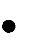 владение первичными навыками анализа и критичной оценки получаемой информации; ответственное отношение к информации с учетом правовых и этических аспектов ее распространения; развитие чувства личной ответственности за качество окружающей информационной среды;способность увязать учебное содержание с собственным жизненным опытом, понять значимость подготовки в области информатики в условиях развития информационного общества; готовность к повышению своего образовательного уровня и продолжению обучения с использованием средств и методов информатики;способность и готовность к принятию ценностей здорового образа жизни за счет знания основных гигиенических, эргономических и технических условий безопасной эксплуатации средств ИКТ.Метапредметные результаты – освоенные обучающимися на базе одного, нескольких или всех учебных предметов способы деятельности, применимые как в рамках образовательного процесса, так и в реальных жизненных ситуациях. Основными метапредметными результатами, формируемыми при изучении информатики в основной школе, являются:владение умениями организации собственной учебной деятельности, включающими: целеполагание как постановку учебной задачи на основе соотнесения того, что уже известно, и того, что требуется установить; планирование – определение последовательности промежуточных целей с учетом конечного результата, разбиение задачи на подзадачи, разработка последовательности и структуры действий, необходимых для достижения цели при помощи фиксированного набора средств; прогнозирование – предвосхищение результата; контроль – интерпретация полученного результата, его соотнесение с имеющимися данными с целью установления соответствия или несоответствия (обнаружения ошибки); коррекция – внесение необходимых дополнений и корректив в план действий в случае обнаружения ошибки;  оценка – осознание учащимся того, насколько качественно им решена учебно-познавательная задача;опыт принятия решений и управления объектами (исполнителями) с помощью составленных для них алгоритмов (программ);владение основными универсальными умениями информационного характера: постановка и формулирование проблемы; поиск и выделение необходимой информации, применение методов информационного поиска; структурирование и визуализация информации; выбор наиболее эффективных способов решения задач в зависимости от конкретных условий; самостоятельное создание алгоритмов деятельности при решении проблем творческого и поискового характера;владение информационным моделированием как основным методом приобретения знаний: умение преобразовывать объект из чувственной формы в пространственно-графическую или знаково-символическую модель; умение строить разнообразные информационные структуры для описания объектов; умение «читать» таблицы, графики, диаграммы, схемы и т.д., самостоятельно перекодировать информацию из одной знаковой системы в другую; умение выбирать форму представления информации в зависимости от стоящей задачи, проверять адекватность модели объекту и цели моделирования;широкий спектр умений и навыков использования средств информационных и коммуникационных технологий для сбора, хранения, преобразования и передачи различных видов информации, навыки создания личного информационного пространства.Предметные результаты включают в себя: освоенные обучающимися в ходе изучения учебного предмета умения специфические для данной предметной области, виды деятельности по получению нового знания в рамках учебного предмета, его преобразованию и применению в учебных, учебно-проектных и социально-проектных ситуациях, формирование научного типа мышления, научных представлений о ключевых теориях, типах и видах отношений, владение научной терминологией, ключевыми понятиями, методами и приемами. Основными предметными результатами, формируемыми при изучении информатики в основной школе, являются:формирование представления об основных изучаемых понятиях: информация, база данных, компьютерная графика;формирование представления о компьютере как универсальном устройстве обработки информации; развитие основных навыков и умений использования компьютерных устройств;формирование умений формализации и структурирования информации, умения выбирать способ представления данных в соответствии с поставленной задачей – таблицы, схемы, графики, диаграммы, с использованием соответствующих программных средств обработки данных;формирование навыков и умений безопасного и целесообразного поведения при работе с компьютерными программами и в Интернете, умения соблюдать нормы информационной этики и права.Критерии оценивания учащихся	Контроль предполагает выявление уровня освоения учебного материала при изучении, как отдельных разделов, так и всего курса информатики и информационных технологий в целом.	Текущий контроль усвоения материала осуществляется путем устного/письменного опроса. Периодически знания и умения по пройденным темам проверяются письменными контрольными или тестовых заданиями.При тестировании все верные ответы берутся за 100%, тогда отметка выставляется в соответствии с таблицей:При выполнении практической работы и контрольной работы:	Содержание и объем материала, подлежащего проверке в контрольной работе, определяется программой. При проверке усвоения материала выявляется полнота, прочность усвоения учащимися теории и умение применять ее на практике в знакомых и незнакомых ситуациях.
	Отметка зависит также от наличия и характера погрешностей, допущенных учащимися.•	грубая ошибка – полностью искажено смысловое значение понятия, определения;•	погрешность отражает неточные формулировки, свидетельствующие о нечетком представлении рассматриваемого объекта;•	недочет – неправильное представление об объекте, не влияющего кардинально на знания определенные программой обучения;•	мелкие погрешности – неточности в устной и письменной речи, не искажающие смысла ответа или решения, случайные описки и т.п.	Эталоном, относительно которого оцениваются знания учащихся, является обязательный минимум содержания информатики и информационных технологий. 	Исходя из норм (пятибалльной системы), заложенных во всех предметных областях выставляете отметка:«5» ставится при выполнении всех заданий полностью или при наличии 1-2 мелких погрешностей;«4» ставится при наличии 1-2 недочетов или одной ошибки:«3» ставится при выполнении 2/3 от объема предложенных заданий;«2» ставится, если допущены существенные ошибки, показавшие, что учащийся не владеет обязательными умениями поданной теме в полной мере (незнание основного программного материала);	Устный опрос осуществляется на каждом уроке (эвристическая беседа, опрос). Задачей устного опроса является не столько оценивание знаний учащихся, сколько определение проблемных мест в усвоении учебного материала и фиксирование внимания учеников на сложных понятиях, явлениях, процессе.Оценка устных ответов учащихсяОтвет оценивается отметкой «5», если ученик:- полно раскрыл содержание материала в объеме, предусмотренном программой;- изложил материал грамотным языком в определенной логической последовательности, точно используя терминологию информатики как учебной дисциплины;- правильно выполнил рисунки, схемы, сопутствующие ответу;- показал умение иллюстрировать теоретические положения конкретными примерами;- продемонстрировал усвоение ранее изученных сопутствующих вопросов, сформированность и устойчивость используемых при ответе умений и навыков;- отвечал самостоятельно без наводящих вопросов учителя.Возможны одна-две неточности при освещении второстепенных вопросов или в выкладках, которые ученик легко исправил по замечанию учителя.Ответ оценивается отметкой «4», если ответ удовлетворяет в основном требованиям на отметку «5», но при этом имеет один из недостатков:- допущены один-два недочета при освещении основного содержания ответа, исправленные по замечанию учителя:- допущены ошибка или более двух недочетов при освещении второстепенных вопросов или в выкладках, легко исправленные по замечанию учителя.Отметка «3» ставится в следующих случаях:- неполно или непоследовательно раскрыто содержание материала, но показано общее понимание вопроса и продемонстрированы умения, достаточные для дальнейшего усвоения программного материала определенные настоящей программой;Отметка «2» ставится в следующих случаях: - не раскрыто основное содержание учебного материала;- обнаружено незнание или неполное понимание учеником большей или наиболее важной части учебного материала;- допущены ошибки в определении понятий, при использовании специальной терминологии, в рисунках, схемах, в выкладках, которые не исправлены после нескольких наводящих вопросов учителя.Учебно-методическое обеспечение образовательного процесса по информатике для 7 классаСтандарт основного общего образования по информатике.Примерная программа основного общего образования по информатике.Учебно-методический комплект для учеников:Учебник «Информатика» для 7 класса Семакин И.Г., Залогова Л.А., Русаков С.В., Шестакова Л.В. - М.: БИНОМ. Лаборатория знаний, 2013.Учебно-методический комплект для учителя:Учебник «Информатика» для 7 класса Семакин И.Г., Залогова Л.А., Русаков С.В., Шестакова Л.В. - М.: БИНОМ. Лаборатория знаний, 2013.Информатика. УМК для основой школы: 7 – 9 классы (ФГОС). Методическое  пособие для учителя / Цветкова М. С., Богомолова О. Б. - М.: БИНОМ. Лаборатория знаний, 2013.Информатика и ИКТ. Задачник-практикум. (в 2 частях) /под ред. И. Г. Семакина, Е. К. Хеннера - М.: БИНОМ. Лаборатория знаний, 2013.Преподавание базового курса информатики в средней школе : методическое пособие / Семакин И. Г., Шеина Т. Ю. - М.: БИНОМ. Лаборатория знаний, 2010.Интернет-ресурсы:Единая коллекция цифровых образовательных ресурсов http://school-collection.edu.ru/Календарно-тематическое планирование  2021-2022Предмет: ИнформатикаКласс: 7Процент выполнения заданияОтметка95% и болееОтлично80-94%%Хорошо66-79%%Удовлетворительноменее 66%неудовлетворительно№п/п№п/пНаименование разделов и темКол-вочасовПланируемые результатыДата проведения занятия Дата проведения занятия Дата проведения занятия Дата проведения занятия Дата проведения занятия Дата проведения занятия Дата проведения занятия Дата проведения занятия Дата проведения занятия Дата проведения занятия Дата проведения занятия Дата проведения занятия Дата проведения занятия Дата проведения занятия Дата проведения занятия Дата проведения занятия Дата проведения занятия Дата проведения занятия Дата проведения занятия Дата проведения занятия Дата проведения занятия Домашнее задание№п/п№п/пНаименование разделов и темКол-вочасовПланируемые результаты7 А7 А7 А7 А7 А7 А7 А7 Б7 Б7 Б7 Б7 Б7 Б7 Б7 Б7 В7 В7 В7 В7 В7 ВДомашнее задание№п/п№п/пНаименование разделов и темКол-вочасовПланируемые результатыПланПланПланФактФактФактФактПланПланПланПланФактФактФактФактПланПланПланПланФактФактДомашнее заданиеГлава 1. Человек и информацияГлава 1. Человек и информацияГлава 1. Человек и информацияГлава 1. Человек и информацияГлава 1. Человек и информацияГлава 1. Человек и информацияГлава 1. Человек и информацияГлава 1. Человек и информацияГлава 1. Человек и информацияГлава 1. Человек и информацияГлава 1. Человек и информацияГлава 1. Человек и информацияГлава 1. Человек и информацияГлава 1. Человек и информацияГлава 1. Человек и информацияГлава 1. Человек и информацияГлава 1. Человек и информацияГлава 1. Человек и информацияГлава 1. Человек и информацияГлава 1. Человек и информацияГлава 1. Человек и информацияГлава 1. Человек и информацияГлава 1. Человек и информацияГлава 1. Человек и информацияГлава 1. Человек и информацияГлава 1. Человек и информацияГлава 1. Человек и информация11Техника безопасности. Информация и знания.1Предметные: Умеют: приводить примеры информации из области человеческой деятельности, живой природы и техники; определять в конкретном процессе передачи информации источник, приемник, канал; измерять информационный объем текста в байтах.Метапредметные:Регулятивные: целеполагание как постановка учебной задачи, формирование системного мышления.Познавательные: добывать новые знания; перерабатывать информацию (анализировать, обобщать, классифицировать, сравнивать, выделять причины и следствия)Коммуникативные: адекватно использовать речевые средства для решения различных коммуникативных задач; владеть устной и письменной речью; строить монологическое контекстное высказывание.Личностные: смыслообразование, самоопределние.§1, стр. 15 вопр. 1-422Восприятие и представление информации.1Предметные: Умеют: приводить примеры информации из области человеческой деятельности, живой природы и техники; определять в конкретном процессе передачи информации источник, приемник, канал; измерять информационный объем текста в байтах.Метапредметные:Регулятивные: целеполагание как постановка учебной задачи, формирование системного мышления.Познавательные: добывать новые знания; перерабатывать информацию (анализировать, обобщать, классифицировать, сравнивать, выделять причины и следствия)Коммуникативные: адекватно использовать речевые средства для решения различных коммуникативных задач; владеть устной и письменной речью; строить монологическое контекстное высказывание.Личностные: смыслообразование, самоопределние.§2, стр. 19 вопр. 1-833Информационные процессы.1Предметные: Умеют: приводить примеры информации из области человеческой деятельности, живой природы и техники; определять в конкретном процессе передачи информации источник, приемник, канал; измерять информационный объем текста в байтах.Метапредметные:Регулятивные: целеполагание как постановка учебной задачи, формирование системного мышления.Познавательные: добывать новые знания; перерабатывать информацию (анализировать, обобщать, классифицировать, сравнивать, выделять причины и следствия)Коммуникативные: адекватно использовать речевые средства для решения различных коммуникативных задач; владеть устной и письменной речью; строить монологическое контекстное высказывание.Личностные: смыслообразование, самоопределние.§3, стр. 24 вопр. 1-544Измерение информации.1Предметные: Умеют: приводить примеры информации из области человеческой деятельности, живой природы и техники; определять в конкретном процессе передачи информации источник, приемник, канал; измерять информационный объем текста в байтах.Метапредметные:Регулятивные: целеполагание как постановка учебной задачи, формирование системного мышления.Познавательные: добывать новые знания; перерабатывать информацию (анализировать, обобщать, классифицировать, сравнивать, выделять причины и следствия)Коммуникативные: адекватно использовать речевые средства для решения различных коммуникативных задач; владеть устной и письменной речью; строить монологическое контекстное высказывание.Личностные: смыслообразование, самоопределние.§4, стр. 28 вопр. 1-755Неопределенность знания и количество информации.1Предметные: Умеют: приводить примеры информации из области человеческой деятельности, живой природы и техники; определять в конкретном процессе передачи информации источник, приемник, канал; измерять информационный объем текста в байтах.Метапредметные:Регулятивные: целеполагание как постановка учебной задачи, формирование системного мышления.Познавательные: добывать новые знания; перерабатывать информацию (анализировать, обобщать, классифицировать, сравнивать, выделять причины и следствия)Коммуникативные: адекватно использовать речевые средства для решения различных коммуникативных задач; владеть устной и письменной речью; строить монологическое контекстное высказывание.Личностные: смыслообразование, самоопределние.§1.1 стр. 35 вопр.1-566Решение задач на измерение информации.1Предметные: Умеют: приводить примеры информации из области человеческой деятельности, живой природы и техники; определять в конкретном процессе передачи информации источник, приемник, канал; измерять информационный объем текста в байтах.Метапредметные:Регулятивные: целеполагание как постановка учебной задачи, формирование системного мышления.Познавательные: добывать новые знания; перерабатывать информацию (анализировать, обобщать, классифицировать, сравнивать, выделять причины и следствия)Коммуникативные: адекватно использовать речевые средства для решения различных коммуникативных задач; владеть устной и письменной речью; строить монологическое контекстное высказывание.Личностные: смыслообразование, самоопределние.77Контрольная работа №1 «Человек и информация»1Предметные: Умеют: приводить примеры информации из области человеческой деятельности, живой природы и техники; определять в конкретном процессе передачи информации источник, приемник, канал; измерять информационный объем текста в байтах.Метапредметные:Регулятивные: целеполагание как постановка учебной задачи, формирование системного мышления.Познавательные: добывать новые знания; перерабатывать информацию (анализировать, обобщать, классифицировать, сравнивать, выделять причины и следствия)Коммуникативные: адекватно использовать речевые средства для решения различных коммуникативных задач; владеть устной и письменной речью; строить монологическое контекстное высказывание.Личностные: смыслообразование, самоопределние.Глава 2. Компьютер: устройство и программное обеспечениеГлава 2. Компьютер: устройство и программное обеспечениеГлава 2. Компьютер: устройство и программное обеспечениеГлава 2. Компьютер: устройство и программное обеспечениеГлава 2. Компьютер: устройство и программное обеспечениеГлава 2. Компьютер: устройство и программное обеспечениеГлава 2. Компьютер: устройство и программное обеспечениеГлава 2. Компьютер: устройство и программное обеспечениеГлава 2. Компьютер: устройство и программное обеспечениеГлава 2. Компьютер: устройство и программное обеспечениеГлава 2. Компьютер: устройство и программное обеспечениеГлава 2. Компьютер: устройство и программное обеспечениеГлава 2. Компьютер: устройство и программное обеспечениеГлава 2. Компьютер: устройство и программное обеспечениеГлава 2. Компьютер: устройство и программное обеспечениеГлава 2. Компьютер: устройство и программное обеспечениеГлава 2. Компьютер: устройство и программное обеспечениеГлава 2. Компьютер: устройство и программное обеспечениеГлава 2. Компьютер: устройство и программное обеспечениеГлава 2. Компьютер: устройство и программное обеспечениеГлава 2. Компьютер: устройство и программное обеспечениеГлава 2. Компьютер: устройство и программное обеспечениеГлава 2. Компьютер: устройство и программное обеспечениеГлава 2. Компьютер: устройство и программное обеспечениеГлава 2. Компьютер: устройство и программное обеспечение88Назначение и устройство компьютера.1Предметные:Знают: Сущность программного управления работой компьютера.Принципы организации информации на внешних носителях: что такое файл, каталог (папка), файловая структура. Назначение программного обеспечения и его состав.Умеют:Выполнять основные операции с файлами и каталогами (папками): копирование, перемещение, удаление, переименование, поиск; определять расположение файла по имени; Метапредметные:Познавательные: восприятие, осмысление, запоминание учебного материала; поиск и выделение необходимой информации; применение методов информационного поиска;Регулятивные: оценка – выделение и осознание учащимся того, что уже усвоено и что еще нужно усвоить, осознание качества и уровня усвоения;Личностные: смыслообразование, самоопределние.Предметные:Знают: Сущность программного управления работой компьютера.Принципы организации информации на внешних носителях: что такое файл, каталог (папка), файловая структура. Назначение программного обеспечения и его состав.Умеют:Выполнять основные операции с файлами и каталогами (папками): копирование, перемещение, удаление, переименование, поиск; определять расположение файла по имени; Метапредметные:Познавательные: восприятие, осмысление, запоминание учебного материала; поиск и выделение необходимой информации; применение методов информационного поиска;Регулятивные: оценка – выделение и осознание учащимся того, что уже усвоено и что еще нужно усвоить, осознание качества и уровня усвоения;Личностные: смыслообразование, самоопределние.§5, стр. 42 вопр. 1-599Компьютерная память.1Предметные:Знают: Сущность программного управления работой компьютера.Принципы организации информации на внешних носителях: что такое файл, каталог (папка), файловая структура. Назначение программного обеспечения и его состав.Умеют:Выполнять основные операции с файлами и каталогами (папками): копирование, перемещение, удаление, переименование, поиск; определять расположение файла по имени; Метапредметные:Познавательные: восприятие, осмысление, запоминание учебного материала; поиск и выделение необходимой информации; применение методов информационного поиска;Регулятивные: оценка – выделение и осознание учащимся того, что уже усвоено и что еще нужно усвоить, осознание качества и уровня усвоения;Личностные: смыслообразование, самоопределние.Предметные:Знают: Сущность программного управления работой компьютера.Принципы организации информации на внешних носителях: что такое файл, каталог (папка), файловая структура. Назначение программного обеспечения и его состав.Умеют:Выполнять основные операции с файлами и каталогами (папками): копирование, перемещение, удаление, переименование, поиск; определять расположение файла по имени; Метапредметные:Познавательные: восприятие, осмысление, запоминание учебного материала; поиск и выделение необходимой информации; применение методов информационного поиска;Регулятивные: оценка – выделение и осознание учащимся того, что уже усвоено и что еще нужно усвоить, осознание качества и уровня усвоения;Личностные: смыслообразование, самоопределние.§6, стр. 48 вопр. 1-81010Как устроен персональный компьютер. Основные характеристики персонального компьютера.1Предметные:Знают: Сущность программного управления работой компьютера.Принципы организации информации на внешних носителях: что такое файл, каталог (папка), файловая структура. Назначение программного обеспечения и его состав.Умеют:Выполнять основные операции с файлами и каталогами (папками): копирование, перемещение, удаление, переименование, поиск; определять расположение файла по имени; Метапредметные:Познавательные: восприятие, осмысление, запоминание учебного материала; поиск и выделение необходимой информации; применение методов информационного поиска;Регулятивные: оценка – выделение и осознание учащимся того, что уже усвоено и что еще нужно усвоить, осознание качества и уровня усвоения;Личностные: смыслообразование, самоопределние.Предметные:Знают: Сущность программного управления работой компьютера.Принципы организации информации на внешних носителях: что такое файл, каталог (папка), файловая структура. Назначение программного обеспечения и его состав.Умеют:Выполнять основные операции с файлами и каталогами (папками): копирование, перемещение, удаление, переименование, поиск; определять расположение файла по имени; Метапредметные:Познавательные: восприятие, осмысление, запоминание учебного материала; поиск и выделение необходимой информации; применение методов информационного поиска;Регулятивные: оценка – выделение и осознание учащимся того, что уже усвоено и что еще нужно усвоить, осознание качества и уровня усвоения;Личностные: смыслообразование, самоопределние.§7-81111Программное обеспечение компьютера. О системном ПО и системах программирования.1Предметные:Знают: Сущность программного управления работой компьютера.Принципы организации информации на внешних носителях: что такое файл, каталог (папка), файловая структура. Назначение программного обеспечения и его состав.Умеют:Выполнять основные операции с файлами и каталогами (папками): копирование, перемещение, удаление, переименование, поиск; определять расположение файла по имени; Метапредметные:Познавательные: восприятие, осмысление, запоминание учебного материала; поиск и выделение необходимой информации; применение методов информационного поиска;Регулятивные: оценка – выделение и осознание учащимся того, что уже усвоено и что еще нужно усвоить, осознание качества и уровня усвоения;Личностные: смыслообразование, самоопределние.Предметные:Знают: Сущность программного управления работой компьютера.Принципы организации информации на внешних носителях: что такое файл, каталог (папка), файловая структура. Назначение программного обеспечения и его состав.Умеют:Выполнять основные операции с файлами и каталогами (папками): копирование, перемещение, удаление, переименование, поиск; определять расположение файла по имени; Метапредметные:Познавательные: восприятие, осмысление, запоминание учебного материала; поиск и выделение необходимой информации; применение методов информационного поиска;Регулятивные: оценка – выделение и осознание учащимся того, что уже усвоено и что еще нужно усвоить, осознание качества и уровня усвоения;Личностные: смыслообразование, самоопределние.§9-101212О файлах и файловых структурах.1Предметные:Знают: Сущность программного управления работой компьютера.Принципы организации информации на внешних носителях: что такое файл, каталог (папка), файловая структура. Назначение программного обеспечения и его состав.Умеют:Выполнять основные операции с файлами и каталогами (папками): копирование, перемещение, удаление, переименование, поиск; определять расположение файла по имени; Метапредметные:Познавательные: восприятие, осмысление, запоминание учебного материала; поиск и выделение необходимой информации; применение методов информационного поиска;Регулятивные: оценка – выделение и осознание учащимся того, что уже усвоено и что еще нужно усвоить, осознание качества и уровня усвоения;Личностные: смыслообразование, самоопределние.Предметные:Знают: Сущность программного управления работой компьютера.Принципы организации информации на внешних носителях: что такое файл, каталог (папка), файловая структура. Назначение программного обеспечения и его состав.Умеют:Выполнять основные операции с файлами и каталогами (папками): копирование, перемещение, удаление, переименование, поиск; определять расположение файла по имени; Метапредметные:Познавательные: восприятие, осмысление, запоминание учебного материала; поиск и выделение необходимой информации; применение методов информационного поиска;Регулятивные: оценка – выделение и осознание учащимся того, что уже усвоено и что еще нужно усвоить, осознание качества и уровня усвоения;Личностные: смыслообразование, самоопределние.§11, стр. 66 воп. 1-41313Пользовательский интерфейс.1Предметные:Знают: Сущность программного управления работой компьютера.Принципы организации информации на внешних носителях: что такое файл, каталог (папка), файловая структура. Назначение программного обеспечения и его состав.Умеют:Выполнять основные операции с файлами и каталогами (папками): копирование, перемещение, удаление, переименование, поиск; определять расположение файла по имени; Метапредметные:Познавательные: восприятие, осмысление, запоминание учебного материала; поиск и выделение необходимой информации; применение методов информационного поиска;Регулятивные: оценка – выделение и осознание учащимся того, что уже усвоено и что еще нужно усвоить, осознание качества и уровня усвоения;Личностные: смыслообразование, самоопределние.Предметные:Знают: Сущность программного управления работой компьютера.Принципы организации информации на внешних носителях: что такое файл, каталог (папка), файловая структура. Назначение программного обеспечения и его состав.Умеют:Выполнять основные операции с файлами и каталогами (папками): копирование, перемещение, удаление, переименование, поиск; определять расположение файла по имени; Метапредметные:Познавательные: восприятие, осмысление, запоминание учебного материала; поиск и выделение необходимой информации; применение методов информационного поиска;Регулятивные: оценка – выделение и осознание учащимся того, что уже усвоено и что еще нужно усвоить, осознание качества и уровня усвоения;Личностные: смыслообразование, самоопределние.§12, стр. 70 вопр. 1-31414Контрольная работа №2 «Компьютер: устройство и ПО».1Предметные:Знают: Сущность программного управления работой компьютера.Принципы организации информации на внешних носителях: что такое файл, каталог (папка), файловая структура. Назначение программного обеспечения и его состав.Умеют:Выполнять основные операции с файлами и каталогами (папками): копирование, перемещение, удаление, переименование, поиск; определять расположение файла по имени; Метапредметные:Познавательные: восприятие, осмысление, запоминание учебного материала; поиск и выделение необходимой информации; применение методов информационного поиска;Регулятивные: оценка – выделение и осознание учащимся того, что уже усвоено и что еще нужно усвоить, осознание качества и уровня усвоения;Личностные: смыслообразование, самоопределние.Предметные:Знают: Сущность программного управления работой компьютера.Принципы организации информации на внешних носителях: что такое файл, каталог (папка), файловая структура. Назначение программного обеспечения и его состав.Умеют:Выполнять основные операции с файлами и каталогами (папками): копирование, перемещение, удаление, переименование, поиск; определять расположение файла по имени; Метапредметные:Познавательные: восприятие, осмысление, запоминание учебного материала; поиск и выделение необходимой информации; применение методов информационного поиска;Регулятивные: оценка – выделение и осознание учащимся того, что уже усвоено и что еще нужно усвоить, осознание качества и уровня усвоения;Личностные: смыслообразование, самоопределние.Глава 3. Текстовая информация и компьютерГлава 3. Текстовая информация и компьютерГлава 3. Текстовая информация и компьютерГлава 3. Текстовая информация и компьютерГлава 3. Текстовая информация и компьютерГлава 3. Текстовая информация и компьютерГлава 3. Текстовая информация и компьютерГлава 3. Текстовая информация и компьютерГлава 3. Текстовая информация и компьютерГлава 3. Текстовая информация и компьютерГлава 3. Текстовая информация и компьютерГлава 3. Текстовая информация и компьютерГлава 3. Текстовая информация и компьютерГлава 3. Текстовая информация и компьютерГлава 3. Текстовая информация и компьютерГлава 3. Текстовая информация и компьютерГлава 3. Текстовая информация и компьютерГлава 3. Текстовая информация и компьютерГлава 3. Текстовая информация и компьютерГлава 3. Текстовая информация и компьютерГлава 3. Текстовая информация и компьютерГлава 3. Текстовая информация и компьютерГлава 3. Текстовая информация и компьютерГлава 3. Текстовая информация и компьютерГлава 3. Текстовая информация и компьютерГлава 3. Текстовая информация и компьютерГлава 3. Текстовая информация и компьютер15Тексты в компьютерной памяти.Тексты в компьютерной памяти.1Предметные: Знают: Назначение текстовых редакторов (тестовых процессов); основные режимы работы текстовых редакторов (ввод-редактирование6, печать, орфографический контроль, поиск и замена, работа с файлами).Умеют: Набирать и редактировать текст в одном из текстовых редакторов; выполнить основные операции над текстом, допускаемые этим редактором; сохранять текст на диске, загружать его с диска, выводить на печать.Метапредметные: Познавательные: преобразовывать информацию из одной формы в другую (текст, таблица, схема, график, иллюстрация и др.) и выбирать наиболее удобную для себя форму.Коммуникативные: работать в группе — устанавливать рабочие отношения, эффективно сотрудничать и способствовать продуктивной кооперации; интегрироваться в группу сверстников и строить продуктивное взаимодействие со сверстниками.Личностные: проявляют устойчивый учебно-познавательный интерес.Предметные: Знают: Назначение текстовых редакторов (тестовых процессов); основные режимы работы текстовых редакторов (ввод-редактирование6, печать, орфографический контроль, поиск и замена, работа с файлами).Умеют: Набирать и редактировать текст в одном из текстовых редакторов; выполнить основные операции над текстом, допускаемые этим редактором; сохранять текст на диске, загружать его с диска, выводить на печать.Метапредметные: Познавательные: преобразовывать информацию из одной формы в другую (текст, таблица, схема, график, иллюстрация и др.) и выбирать наиболее удобную для себя форму.Коммуникативные: работать в группе — устанавливать рабочие отношения, эффективно сотрудничать и способствовать продуктивной кооперации; интегрироваться в группу сверстников и строить продуктивное взаимодействие со сверстниками.Личностные: проявляют устойчивый учебно-познавательный интерес.Предметные: Знают: Назначение текстовых редакторов (тестовых процессов); основные режимы работы текстовых редакторов (ввод-редактирование6, печать, орфографический контроль, поиск и замена, работа с файлами).Умеют: Набирать и редактировать текст в одном из текстовых редакторов; выполнить основные операции над текстом, допускаемые этим редактором; сохранять текст на диске, загружать его с диска, выводить на печать.Метапредметные: Познавательные: преобразовывать информацию из одной формы в другую (текст, таблица, схема, график, иллюстрация и др.) и выбирать наиболее удобную для себя форму.Коммуникативные: работать в группе — устанавливать рабочие отношения, эффективно сотрудничать и способствовать продуктивной кооперации; интегрироваться в группу сверстников и строить продуктивное взаимодействие со сверстниками.Личностные: проявляют устойчивый учебно-познавательный интерес.§1316Текстовые редакторы.Текстовые редакторы.1Предметные: Знают: Назначение текстовых редакторов (тестовых процессов); основные режимы работы текстовых редакторов (ввод-редактирование6, печать, орфографический контроль, поиск и замена, работа с файлами).Умеют: Набирать и редактировать текст в одном из текстовых редакторов; выполнить основные операции над текстом, допускаемые этим редактором; сохранять текст на диске, загружать его с диска, выводить на печать.Метапредметные: Познавательные: преобразовывать информацию из одной формы в другую (текст, таблица, схема, график, иллюстрация и др.) и выбирать наиболее удобную для себя форму.Коммуникативные: работать в группе — устанавливать рабочие отношения, эффективно сотрудничать и способствовать продуктивной кооперации; интегрироваться в группу сверстников и строить продуктивное взаимодействие со сверстниками.Личностные: проявляют устойчивый учебно-познавательный интерес.Предметные: Знают: Назначение текстовых редакторов (тестовых процессов); основные режимы работы текстовых редакторов (ввод-редактирование6, печать, орфографический контроль, поиск и замена, работа с файлами).Умеют: Набирать и редактировать текст в одном из текстовых редакторов; выполнить основные операции над текстом, допускаемые этим редактором; сохранять текст на диске, загружать его с диска, выводить на печать.Метапредметные: Познавательные: преобразовывать информацию из одной формы в другую (текст, таблица, схема, график, иллюстрация и др.) и выбирать наиболее удобную для себя форму.Коммуникативные: работать в группе — устанавливать рабочие отношения, эффективно сотрудничать и способствовать продуктивной кооперации; интегрироваться в группу сверстников и строить продуктивное взаимодействие со сверстниками.Личностные: проявляют устойчивый учебно-познавательный интерес.Предметные: Знают: Назначение текстовых редакторов (тестовых процессов); основные режимы работы текстовых редакторов (ввод-редактирование6, печать, орфографический контроль, поиск и замена, работа с файлами).Умеют: Набирать и редактировать текст в одном из текстовых редакторов; выполнить основные операции над текстом, допускаемые этим редактором; сохранять текст на диске, загружать его с диска, выводить на печать.Метапредметные: Познавательные: преобразовывать информацию из одной формы в другую (текст, таблица, схема, график, иллюстрация и др.) и выбирать наиболее удобную для себя форму.Коммуникативные: работать в группе — устанавливать рабочие отношения, эффективно сотрудничать и способствовать продуктивной кооперации; интегрироваться в группу сверстников и строить продуктивное взаимодействие со сверстниками.Личностные: проявляют устойчивый учебно-познавательный интерес.§1417Работа с текстовым редактором. Практическое занятие «Текстовые редакторы».Работа с текстовым редактором. Практическое занятие «Текстовые редакторы».1Предметные: Знают: Назначение текстовых редакторов (тестовых процессов); основные режимы работы текстовых редакторов (ввод-редактирование6, печать, орфографический контроль, поиск и замена, работа с файлами).Умеют: Набирать и редактировать текст в одном из текстовых редакторов; выполнить основные операции над текстом, допускаемые этим редактором; сохранять текст на диске, загружать его с диска, выводить на печать.Метапредметные: Познавательные: преобразовывать информацию из одной формы в другую (текст, таблица, схема, график, иллюстрация и др.) и выбирать наиболее удобную для себя форму.Коммуникативные: работать в группе — устанавливать рабочие отношения, эффективно сотрудничать и способствовать продуктивной кооперации; интегрироваться в группу сверстников и строить продуктивное взаимодействие со сверстниками.Личностные: проявляют устойчивый учебно-познавательный интерес.Предметные: Знают: Назначение текстовых редакторов (тестовых процессов); основные режимы работы текстовых редакторов (ввод-редактирование6, печать, орфографический контроль, поиск и замена, работа с файлами).Умеют: Набирать и редактировать текст в одном из текстовых редакторов; выполнить основные операции над текстом, допускаемые этим редактором; сохранять текст на диске, загружать его с диска, выводить на печать.Метапредметные: Познавательные: преобразовывать информацию из одной формы в другую (текст, таблица, схема, график, иллюстрация и др.) и выбирать наиболее удобную для себя форму.Коммуникативные: работать в группе — устанавливать рабочие отношения, эффективно сотрудничать и способствовать продуктивной кооперации; интегрироваться в группу сверстников и строить продуктивное взаимодействие со сверстниками.Личностные: проявляют устойчивый учебно-познавательный интерес.Предметные: Знают: Назначение текстовых редакторов (тестовых процессов); основные режимы работы текстовых редакторов (ввод-редактирование6, печать, орфографический контроль, поиск и замена, работа с файлами).Умеют: Набирать и редактировать текст в одном из текстовых редакторов; выполнить основные операции над текстом, допускаемые этим редактором; сохранять текст на диске, загружать его с диска, выводить на печать.Метапредметные: Познавательные: преобразовывать информацию из одной формы в другую (текст, таблица, схема, график, иллюстрация и др.) и выбирать наиболее удобную для себя форму.Коммуникативные: работать в группе — устанавливать рабочие отношения, эффективно сотрудничать и способствовать продуктивной кооперации; интегрироваться в группу сверстников и строить продуктивное взаимодействие со сверстниками.Личностные: проявляют устойчивый учебно-познавательный интерес.§1518Дополнительные возможности текстовых процессоров.Дополнительные возможности текстовых процессоров.1Предметные: Знают: Назначение текстовых редакторов (тестовых процессов); основные режимы работы текстовых редакторов (ввод-редактирование6, печать, орфографический контроль, поиск и замена, работа с файлами).Умеют: Набирать и редактировать текст в одном из текстовых редакторов; выполнить основные операции над текстом, допускаемые этим редактором; сохранять текст на диске, загружать его с диска, выводить на печать.Метапредметные: Познавательные: преобразовывать информацию из одной формы в другую (текст, таблица, схема, график, иллюстрация и др.) и выбирать наиболее удобную для себя форму.Коммуникативные: работать в группе — устанавливать рабочие отношения, эффективно сотрудничать и способствовать продуктивной кооперации; интегрироваться в группу сверстников и строить продуктивное взаимодействие со сверстниками.Личностные: проявляют устойчивый учебно-познавательный интерес.Предметные: Знают: Назначение текстовых редакторов (тестовых процессов); основные режимы работы текстовых редакторов (ввод-редактирование6, печать, орфографический контроль, поиск и замена, работа с файлами).Умеют: Набирать и редактировать текст в одном из текстовых редакторов; выполнить основные операции над текстом, допускаемые этим редактором; сохранять текст на диске, загружать его с диска, выводить на печать.Метапредметные: Познавательные: преобразовывать информацию из одной формы в другую (текст, таблица, схема, график, иллюстрация и др.) и выбирать наиболее удобную для себя форму.Коммуникативные: работать в группе — устанавливать рабочие отношения, эффективно сотрудничать и способствовать продуктивной кооперации; интегрироваться в группу сверстников и строить продуктивное взаимодействие со сверстниками.Личностные: проявляют устойчивый учебно-познавательный интерес.Предметные: Знают: Назначение текстовых редакторов (тестовых процессов); основные режимы работы текстовых редакторов (ввод-редактирование6, печать, орфографический контроль, поиск и замена, работа с файлами).Умеют: Набирать и редактировать текст в одном из текстовых редакторов; выполнить основные операции над текстом, допускаемые этим редактором; сохранять текст на диске, загружать его с диска, выводить на печать.Метапредметные: Познавательные: преобразовывать информацию из одной формы в другую (текст, таблица, схема, график, иллюстрация и др.) и выбирать наиболее удобную для себя форму.Коммуникативные: работать в группе — устанавливать рабочие отношения, эффективно сотрудничать и способствовать продуктивной кооперации; интегрироваться в группу сверстников и строить продуктивное взаимодействие со сверстниками.Личностные: проявляют устойчивый учебно-познавательный интерес.§16, стр. 97 вопр. 1-1019Системы перевода и распознавания текстов.Системы перевода и распознавания текстов.1Предметные: Знают: Назначение текстовых редакторов (тестовых процессов); основные режимы работы текстовых редакторов (ввод-редактирование6, печать, орфографический контроль, поиск и замена, работа с файлами).Умеют: Набирать и редактировать текст в одном из текстовых редакторов; выполнить основные операции над текстом, допускаемые этим редактором; сохранять текст на диске, загружать его с диска, выводить на печать.Метапредметные: Познавательные: преобразовывать информацию из одной формы в другую (текст, таблица, схема, график, иллюстрация и др.) и выбирать наиболее удобную для себя форму.Коммуникативные: работать в группе — устанавливать рабочие отношения, эффективно сотрудничать и способствовать продуктивной кооперации; интегрироваться в группу сверстников и строить продуктивное взаимодействие со сверстниками.Личностные: проявляют устойчивый учебно-познавательный интерес.Предметные: Знают: Назначение текстовых редакторов (тестовых процессов); основные режимы работы текстовых редакторов (ввод-редактирование6, печать, орфографический контроль, поиск и замена, работа с файлами).Умеют: Набирать и редактировать текст в одном из текстовых редакторов; выполнить основные операции над текстом, допускаемые этим редактором; сохранять текст на диске, загружать его с диска, выводить на печать.Метапредметные: Познавательные: преобразовывать информацию из одной формы в другую (текст, таблица, схема, график, иллюстрация и др.) и выбирать наиболее удобную для себя форму.Коммуникативные: работать в группе — устанавливать рабочие отношения, эффективно сотрудничать и способствовать продуктивной кооперации; интегрироваться в группу сверстников и строить продуктивное взаимодействие со сверстниками.Личностные: проявляют устойчивый учебно-познавательный интерес.Предметные: Знают: Назначение текстовых редакторов (тестовых процессов); основные режимы работы текстовых редакторов (ввод-редактирование6, печать, орфографический контроль, поиск и замена, работа с файлами).Умеют: Набирать и редактировать текст в одном из текстовых редакторов; выполнить основные операции над текстом, допускаемые этим редактором; сохранять текст на диске, загружать его с диска, выводить на печать.Метапредметные: Познавательные: преобразовывать информацию из одной формы в другую (текст, таблица, схема, график, иллюстрация и др.) и выбирать наиболее удобную для себя форму.Коммуникативные: работать в группе — устанавливать рабочие отношения, эффективно сотрудничать и способствовать продуктивной кооперации; интегрироваться в группу сверстников и строить продуктивное взаимодействие со сверстниками.Личностные: проявляют устойчивый учебно-познавательный интерес.§17, стр. 100 вопр. 1-520Контрольная работа №3 «Текстовая информация и компьютер».Контрольная работа №3 «Текстовая информация и компьютер».1Предметные: Знают: Назначение текстовых редакторов (тестовых процессов); основные режимы работы текстовых редакторов (ввод-редактирование6, печать, орфографический контроль, поиск и замена, работа с файлами).Умеют: Набирать и редактировать текст в одном из текстовых редакторов; выполнить основные операции над текстом, допускаемые этим редактором; сохранять текст на диске, загружать его с диска, выводить на печать.Метапредметные: Познавательные: преобразовывать информацию из одной формы в другую (текст, таблица, схема, график, иллюстрация и др.) и выбирать наиболее удобную для себя форму.Коммуникативные: работать в группе — устанавливать рабочие отношения, эффективно сотрудничать и способствовать продуктивной кооперации; интегрироваться в группу сверстников и строить продуктивное взаимодействие со сверстниками.Личностные: проявляют устойчивый учебно-познавательный интерес.Предметные: Знают: Назначение текстовых редакторов (тестовых процессов); основные режимы работы текстовых редакторов (ввод-редактирование6, печать, орфографический контроль, поиск и замена, работа с файлами).Умеют: Набирать и редактировать текст в одном из текстовых редакторов; выполнить основные операции над текстом, допускаемые этим редактором; сохранять текст на диске, загружать его с диска, выводить на печать.Метапредметные: Познавательные: преобразовывать информацию из одной формы в другую (текст, таблица, схема, график, иллюстрация и др.) и выбирать наиболее удобную для себя форму.Коммуникативные: работать в группе — устанавливать рабочие отношения, эффективно сотрудничать и способствовать продуктивной кооперации; интегрироваться в группу сверстников и строить продуктивное взаимодействие со сверстниками.Личностные: проявляют устойчивый учебно-познавательный интерес.Предметные: Знают: Назначение текстовых редакторов (тестовых процессов); основные режимы работы текстовых редакторов (ввод-редактирование6, печать, орфографический контроль, поиск и замена, работа с файлами).Умеют: Набирать и редактировать текст в одном из текстовых редакторов; выполнить основные операции над текстом, допускаемые этим редактором; сохранять текст на диске, загружать его с диска, выводить на печать.Метапредметные: Познавательные: преобразовывать информацию из одной формы в другую (текст, таблица, схема, график, иллюстрация и др.) и выбирать наиболее удобную для себя форму.Коммуникативные: работать в группе — устанавливать рабочие отношения, эффективно сотрудничать и способствовать продуктивной кооперации; интегрироваться в группу сверстников и строить продуктивное взаимодействие со сверстниками.Личностные: проявляют устойчивый учебно-познавательный интерес.Глава 4. Графическая информация и компьютерГлава 4. Графическая информация и компьютерГлава 4. Графическая информация и компьютерГлава 4. Графическая информация и компьютерГлава 4. Графическая информация и компьютерГлава 4. Графическая информация и компьютерГлава 4. Графическая информация и компьютерГлава 4. Графическая информация и компьютерГлава 4. Графическая информация и компьютерГлава 4. Графическая информация и компьютерГлава 4. Графическая информация и компьютерГлава 4. Графическая информация и компьютерГлава 4. Графическая информация и компьютерГлава 4. Графическая информация и компьютерГлава 4. Графическая информация и компьютерГлава 4. Графическая информация и компьютерГлава 4. Графическая информация и компьютерГлава 4. Графическая информация и компьютерГлава 4. Графическая информация и компьютерГлава 4. Графическая информация и компьютерГлава 4. Графическая информация и компьютерГлава 4. Графическая информация и компьютерГлава 4. Графическая информация и компьютерГлава 4. Графическая информация и компьютерГлава 4. Графическая информация и компьютерГлава 4. Графическая информация и компьютерГлава 4. Графическая информация и компьютер21Компьютерная графика.Компьютерная графика.1Предметные:Знают: Способы представления изображений в памяти и ЭВМ, понятие о пикселе, растре, кодировке цвета, видеопамяти. Какие существуют области применения компьютерной графики. Назначение графических редакторов. Назначение основных компонентов среды графического редактора растрового типа.Умеют: Строить несложные изображения с помощью одного из графических редакторов; сохранять рисунки на диске и загружать с диска, выводить на печать.Метапредметные: Познавательные: устанавливают причинно -следственные связи, строят рассуждения, умозаключения, делают аргументированные выводы, добывать новые знания (информацию) из различных источников и разными способами (наблюдение, чтение, слушание)Предметные:Знают: Способы представления изображений в памяти и ЭВМ, понятие о пикселе, растре, кодировке цвета, видеопамяти. Какие существуют области применения компьютерной графики. Назначение графических редакторов. Назначение основных компонентов среды графического редактора растрового типа.Умеют: Строить несложные изображения с помощью одного из графических редакторов; сохранять рисунки на диске и загружать с диска, выводить на печать.Метапредметные: Познавательные: устанавливают причинно -следственные связи, строят рассуждения, умозаключения, делают аргументированные выводы, добывать новые знания (информацию) из различных источников и разными способами (наблюдение, чтение, слушание)Предметные:Знают: Способы представления изображений в памяти и ЭВМ, понятие о пикселе, растре, кодировке цвета, видеопамяти. Какие существуют области применения компьютерной графики. Назначение графических редакторов. Назначение основных компонентов среды графического редактора растрового типа.Умеют: Строить несложные изображения с помощью одного из графических редакторов; сохранять рисунки на диске и загружать с диска, выводить на печать.Метапредметные: Познавательные: устанавливают причинно -следственные связи, строят рассуждения, умозаключения, делают аргументированные выводы, добывать новые знания (информацию) из различных источников и разными способами (наблюдение, чтение, слушание)§1822Технические средства компьютерной графики.Технические средства компьютерной графики.1Предметные:Знают: Способы представления изображений в памяти и ЭВМ, понятие о пикселе, растре, кодировке цвета, видеопамяти. Какие существуют области применения компьютерной графики. Назначение графических редакторов. Назначение основных компонентов среды графического редактора растрового типа.Умеют: Строить несложные изображения с помощью одного из графических редакторов; сохранять рисунки на диске и загружать с диска, выводить на печать.Метапредметные: Познавательные: устанавливают причинно -следственные связи, строят рассуждения, умозаключения, делают аргументированные выводы, добывать новые знания (информацию) из различных источников и разными способами (наблюдение, чтение, слушание)Предметные:Знают: Способы представления изображений в памяти и ЭВМ, понятие о пикселе, растре, кодировке цвета, видеопамяти. Какие существуют области применения компьютерной графики. Назначение графических редакторов. Назначение основных компонентов среды графического редактора растрового типа.Умеют: Строить несложные изображения с помощью одного из графических редакторов; сохранять рисунки на диске и загружать с диска, выводить на печать.Метапредметные: Познавательные: устанавливают причинно -следственные связи, строят рассуждения, умозаключения, делают аргументированные выводы, добывать новые знания (информацию) из различных источников и разными способами (наблюдение, чтение, слушание)Предметные:Знают: Способы представления изображений в памяти и ЭВМ, понятие о пикселе, растре, кодировке цвета, видеопамяти. Какие существуют области применения компьютерной графики. Назначение графических редакторов. Назначение основных компонентов среды графического редактора растрового типа.Умеют: Строить несложные изображения с помощью одного из графических редакторов; сохранять рисунки на диске и загружать с диска, выводить на печать.Метапредметные: Познавательные: устанавливают причинно -следственные связи, строят рассуждения, умозаключения, делают аргументированные выводы, добывать новые знания (информацию) из различных источников и разными способами (наблюдение, чтение, слушание)§19, стр. 117 вопр. 1-823Как кодируется изображение. Растровая и векторная графика.Как кодируется изображение. Растровая и векторная графика.1Предметные:Знают: Способы представления изображений в памяти и ЭВМ, понятие о пикселе, растре, кодировке цвета, видеопамяти. Какие существуют области применения компьютерной графики. Назначение графических редакторов. Назначение основных компонентов среды графического редактора растрового типа.Умеют: Строить несложные изображения с помощью одного из графических редакторов; сохранять рисунки на диске и загружать с диска, выводить на печать.Метапредметные: Познавательные: устанавливают причинно -следственные связи, строят рассуждения, умозаключения, делают аргументированные выводы, добывать новые знания (информацию) из различных источников и разными способами (наблюдение, чтение, слушание)Предметные:Знают: Способы представления изображений в памяти и ЭВМ, понятие о пикселе, растре, кодировке цвета, видеопамяти. Какие существуют области применения компьютерной графики. Назначение графических редакторов. Назначение основных компонентов среды графического редактора растрового типа.Умеют: Строить несложные изображения с помощью одного из графических редакторов; сохранять рисунки на диске и загружать с диска, выводить на печать.Метапредметные: Познавательные: устанавливают причинно -следственные связи, строят рассуждения, умозаключения, делают аргументированные выводы, добывать новые знания (информацию) из различных источников и разными способами (наблюдение, чтение, слушание)Предметные:Знают: Способы представления изображений в памяти и ЭВМ, понятие о пикселе, растре, кодировке цвета, видеопамяти. Какие существуют области применения компьютерной графики. Назначение графических редакторов. Назначение основных компонентов среды графического редактора растрового типа.Умеют: Строить несложные изображения с помощью одного из графических редакторов; сохранять рисунки на диске и загружать с диска, выводить на печать.Метапредметные: Познавательные: устанавливают причинно -следственные связи, строят рассуждения, умозаключения, делают аргументированные выводы, добывать новые знания (информацию) из различных источников и разными способами (наблюдение, чтение, слушание)§20-2124Работа с графическим редактором растрового типа. Работа с графическим редактором векторного типа.Работа с графическим редактором растрового типа. Работа с графическим редактором векторного типа.1Предметные:Знают: Способы представления изображений в памяти и ЭВМ, понятие о пикселе, растре, кодировке цвета, видеопамяти. Какие существуют области применения компьютерной графики. Назначение графических редакторов. Назначение основных компонентов среды графического редактора растрового типа.Умеют: Строить несложные изображения с помощью одного из графических редакторов; сохранять рисунки на диске и загружать с диска, выводить на печать.Метапредметные: Познавательные: устанавливают причинно -следственные связи, строят рассуждения, умозаключения, делают аргументированные выводы, добывать новые знания (информацию) из различных источников и разными способами (наблюдение, чтение, слушание)Предметные:Знают: Способы представления изображений в памяти и ЭВМ, понятие о пикселе, растре, кодировке цвета, видеопамяти. Какие существуют области применения компьютерной графики. Назначение графических редакторов. Назначение основных компонентов среды графического редактора растрового типа.Умеют: Строить несложные изображения с помощью одного из графических редакторов; сохранять рисунки на диске и загружать с диска, выводить на печать.Метапредметные: Познавательные: устанавливают причинно -следственные связи, строят рассуждения, умозаключения, делают аргументированные выводы, добывать новые знания (информацию) из различных источников и разными способами (наблюдение, чтение, слушание)Предметные:Знают: Способы представления изображений в памяти и ЭВМ, понятие о пикселе, растре, кодировке цвета, видеопамяти. Какие существуют области применения компьютерной графики. Назначение графических редакторов. Назначение основных компонентов среды графического редактора растрового типа.Умеют: Строить несложные изображения с помощью одного из графических редакторов; сохранять рисунки на диске и загружать с диска, выводить на печать.Метапредметные: Познавательные: устанавливают причинно -следственные связи, строят рассуждения, умозаключения, делают аргументированные выводы, добывать новые знания (информацию) из различных источников и разными способами (наблюдение, чтение, слушание)§22-2325Форматы графических файлов.Форматы графических файлов.1Предметные:Знают: Способы представления изображений в памяти и ЭВМ, понятие о пикселе, растре, кодировке цвета, видеопамяти. Какие существуют области применения компьютерной графики. Назначение графических редакторов. Назначение основных компонентов среды графического редактора растрового типа.Умеют: Строить несложные изображения с помощью одного из графических редакторов; сохранять рисунки на диске и загружать с диска, выводить на печать.Метапредметные: Познавательные: устанавливают причинно -следственные связи, строят рассуждения, умозаключения, делают аргументированные выводы, добывать новые знания (информацию) из различных источников и разными способами (наблюдение, чтение, слушание)Предметные:Знают: Способы представления изображений в памяти и ЭВМ, понятие о пикселе, растре, кодировке цвета, видеопамяти. Какие существуют области применения компьютерной графики. Назначение графических редакторов. Назначение основных компонентов среды графического редактора растрового типа.Умеют: Строить несложные изображения с помощью одного из графических редакторов; сохранять рисунки на диске и загружать с диска, выводить на печать.Метапредметные: Познавательные: устанавливают причинно -следственные связи, строят рассуждения, умозаключения, делают аргументированные выводы, добывать новые знания (информацию) из различных источников и разными способами (наблюдение, чтение, слушание)Предметные:Знают: Способы представления изображений в памяти и ЭВМ, понятие о пикселе, растре, кодировке цвета, видеопамяти. Какие существуют области применения компьютерной графики. Назначение графических редакторов. Назначение основных компонентов среды графического редактора растрового типа.Умеют: Строить несложные изображения с помощью одного из графических редакторов; сохранять рисунки на диске и загружать с диска, выводить на печать.Метапредметные: Познавательные: устанавливают причинно -следственные связи, строят рассуждения, умозаключения, делают аргументированные выводы, добывать новые знания (информацию) из различных источников и разными способами (наблюдение, чтение, слушание)§4.1, стр. 141 вопр.1-626Практическое занятие «Графические редакторы».Практическое занятие «Графические редакторы».1Предметные:Знают: Способы представления изображений в памяти и ЭВМ, понятие о пикселе, растре, кодировке цвета, видеопамяти. Какие существуют области применения компьютерной графики. Назначение графических редакторов. Назначение основных компонентов среды графического редактора растрового типа.Умеют: Строить несложные изображения с помощью одного из графических редакторов; сохранять рисунки на диске и загружать с диска, выводить на печать.Метапредметные: Познавательные: устанавливают причинно -следственные связи, строят рассуждения, умозаключения, делают аргументированные выводы, добывать новые знания (информацию) из различных источников и разными способами (наблюдение, чтение, слушание)Предметные:Знают: Способы представления изображений в памяти и ЭВМ, понятие о пикселе, растре, кодировке цвета, видеопамяти. Какие существуют области применения компьютерной графики. Назначение графических редакторов. Назначение основных компонентов среды графического редактора растрового типа.Умеют: Строить несложные изображения с помощью одного из графических редакторов; сохранять рисунки на диске и загружать с диска, выводить на печать.Метапредметные: Познавательные: устанавливают причинно -следственные связи, строят рассуждения, умозаключения, делают аргументированные выводы, добывать новые знания (информацию) из различных источников и разными способами (наблюдение, чтение, слушание)Предметные:Знают: Способы представления изображений в памяти и ЭВМ, понятие о пикселе, растре, кодировке цвета, видеопамяти. Какие существуют области применения компьютерной графики. Назначение графических редакторов. Назначение основных компонентов среды графического редактора растрового типа.Умеют: Строить несложные изображения с помощью одного из графических редакторов; сохранять рисунки на диске и загружать с диска, выводить на печать.Метапредметные: Познавательные: устанавливают причинно -следственные связи, строят рассуждения, умозаключения, делают аргументированные выводы, добывать новые знания (информацию) из различных источников и разными способами (наблюдение, чтение, слушание)27Контрольная работа №4 «Графическая информация и компьютер».Контрольная работа №4 «Графическая информация и компьютер».1Предметные:Знают: Способы представления изображений в памяти и ЭВМ, понятие о пикселе, растре, кодировке цвета, видеопамяти. Какие существуют области применения компьютерной графики. Назначение графических редакторов. Назначение основных компонентов среды графического редактора растрового типа.Умеют: Строить несложные изображения с помощью одного из графических редакторов; сохранять рисунки на диске и загружать с диска, выводить на печать.Метапредметные: Познавательные: устанавливают причинно -следственные связи, строят рассуждения, умозаключения, делают аргументированные выводы, добывать новые знания (информацию) из различных источников и разными способами (наблюдение, чтение, слушание)Предметные:Знают: Способы представления изображений в памяти и ЭВМ, понятие о пикселе, растре, кодировке цвета, видеопамяти. Какие существуют области применения компьютерной графики. Назначение графических редакторов. Назначение основных компонентов среды графического редактора растрового типа.Умеют: Строить несложные изображения с помощью одного из графических редакторов; сохранять рисунки на диске и загружать с диска, выводить на печать.Метапредметные: Познавательные: устанавливают причинно -следственные связи, строят рассуждения, умозаключения, делают аргументированные выводы, добывать новые знания (информацию) из различных источников и разными способами (наблюдение, чтение, слушание)Предметные:Знают: Способы представления изображений в памяти и ЭВМ, понятие о пикселе, растре, кодировке цвета, видеопамяти. Какие существуют области применения компьютерной графики. Назначение графических редакторов. Назначение основных компонентов среды графического редактора растрового типа.Умеют: Строить несложные изображения с помощью одного из графических редакторов; сохранять рисунки на диске и загружать с диска, выводить на печать.Метапредметные: Познавательные: устанавливают причинно -следственные связи, строят рассуждения, умозаключения, делают аргументированные выводы, добывать новые знания (информацию) из различных источников и разными способами (наблюдение, чтение, слушание)Глава 5. Мультимедиа и компьютерные презентацииГлава 5. Мультимедиа и компьютерные презентацииГлава 5. Мультимедиа и компьютерные презентацииГлава 5. Мультимедиа и компьютерные презентацииГлава 5. Мультимедиа и компьютерные презентацииГлава 5. Мультимедиа и компьютерные презентацииГлава 5. Мультимедиа и компьютерные презентацииГлава 5. Мультимедиа и компьютерные презентацииГлава 5. Мультимедиа и компьютерные презентацииГлава 5. Мультимедиа и компьютерные презентацииГлава 5. Мультимедиа и компьютерные презентацииГлава 5. Мультимедиа и компьютерные презентацииГлава 5. Мультимедиа и компьютерные презентацииГлава 5. Мультимедиа и компьютерные презентацииГлава 5. Мультимедиа и компьютерные презентацииГлава 5. Мультимедиа и компьютерные презентацииГлава 5. Мультимедиа и компьютерные презентацииГлава 5. Мультимедиа и компьютерные презентацииГлава 5. Мультимедиа и компьютерные презентацииГлава 5. Мультимедиа и компьютерные презентацииГлава 5. Мультимедиа и компьютерные презентацииГлава 5. Мультимедиа и компьютерные презентацииГлава 5. Мультимедиа и компьютерные презентацииГлава 5. Мультимедиа и компьютерные презентацииГлава 5. Мультимедиа и компьютерные презентацииГлава 5. Мультимедиа и компьютерные презентацииГлава 5. Мультимедиа и компьютерные презентации28Что такое мультимедиа. Аналоговый и цифровой звук.Что такое мультимедиа. Аналоговый и цифровой звук.1Предметные:Знают: Что такое мультимедиа. Принцип дискретизации, используемый для представления звука в памяти компьютера. Основные типы сценариев, используемых в компьютерных презентациях.Умеют: Создавать несложную презентацию в среде типовой программы.Метапредметные:Познавательные: восприятие, осмысление, запоминание учебного материала; поиск и выделение необходимой информации; применение методов информационного поиска;Регулятивные: оценка — выделение и осознание учащимся того, что уже усвоено и что еще нужно усвоить, осознание качества и уровня усвоения;Предметные:Знают: Что такое мультимедиа. Принцип дискретизации, используемый для представления звука в памяти компьютера. Основные типы сценариев, используемых в компьютерных презентациях.Умеют: Создавать несложную презентацию в среде типовой программы.Метапредметные:Познавательные: восприятие, осмысление, запоминание учебного материала; поиск и выделение необходимой информации; применение методов информационного поиска;Регулятивные: оценка — выделение и осознание учащимся того, что уже усвоено и что еще нужно усвоить, осознание качества и уровня усвоения;Предметные:Знают: Что такое мультимедиа. Принцип дискретизации, используемый для представления звука в памяти компьютера. Основные типы сценариев, используемых в компьютерных презентациях.Умеют: Создавать несложную презентацию в среде типовой программы.Метапредметные:Познавательные: восприятие, осмысление, запоминание учебного материала; поиск и выделение необходимой информации; применение методов информационного поиска;Регулятивные: оценка — выделение и осознание учащимся того, что уже усвоено и что еще нужно усвоить, осознание качества и уровня усвоения;§24-2529Технические средства мультимедиа.Технические средства мультимедиа.1Предметные:Знают: Что такое мультимедиа. Принцип дискретизации, используемый для представления звука в памяти компьютера. Основные типы сценариев, используемых в компьютерных презентациях.Умеют: Создавать несложную презентацию в среде типовой программы.Метапредметные:Познавательные: восприятие, осмысление, запоминание учебного материала; поиск и выделение необходимой информации; применение методов информационного поиска;Регулятивные: оценка — выделение и осознание учащимся того, что уже усвоено и что еще нужно усвоить, осознание качества и уровня усвоения;Предметные:Знают: Что такое мультимедиа. Принцип дискретизации, используемый для представления звука в памяти компьютера. Основные типы сценариев, используемых в компьютерных презентациях.Умеют: Создавать несложную презентацию в среде типовой программы.Метапредметные:Познавательные: восприятие, осмысление, запоминание учебного материала; поиск и выделение необходимой информации; применение методов информационного поиска;Регулятивные: оценка — выделение и осознание учащимся того, что уже усвоено и что еще нужно усвоить, осознание качества и уровня усвоения;Предметные:Знают: Что такое мультимедиа. Принцип дискретизации, используемый для представления звука в памяти компьютера. Основные типы сценариев, используемых в компьютерных презентациях.Умеют: Создавать несложную презентацию в среде типовой программы.Метапредметные:Познавательные: восприятие, осмысление, запоминание учебного материала; поиск и выделение необходимой информации; применение методов информационного поиска;Регулятивные: оценка — выделение и осознание учащимся того, что уже усвоено и что еще нужно усвоить, осознание качества и уровня усвоения;§26, стр. 152 вопр.1-430Компьютерные презентации.Компьютерные презентации.1Предметные:Знают: Что такое мультимедиа. Принцип дискретизации, используемый для представления звука в памяти компьютера. Основные типы сценариев, используемых в компьютерных презентациях.Умеют: Создавать несложную презентацию в среде типовой программы.Метапредметные:Познавательные: восприятие, осмысление, запоминание учебного материала; поиск и выделение необходимой информации; применение методов информационного поиска;Регулятивные: оценка — выделение и осознание учащимся того, что уже усвоено и что еще нужно усвоить, осознание качества и уровня усвоения;Предметные:Знают: Что такое мультимедиа. Принцип дискретизации, используемый для представления звука в памяти компьютера. Основные типы сценариев, используемых в компьютерных презентациях.Умеют: Создавать несложную презентацию в среде типовой программы.Метапредметные:Познавательные: восприятие, осмысление, запоминание учебного материала; поиск и выделение необходимой информации; применение методов информационного поиска;Регулятивные: оценка — выделение и осознание учащимся того, что уже усвоено и что еще нужно усвоить, осознание качества и уровня усвоения;Предметные:Знают: Что такое мультимедиа. Принцип дискретизации, используемый для представления звука в памяти компьютера. Основные типы сценариев, используемых в компьютерных презентациях.Умеют: Создавать несложную презентацию в среде типовой программы.Метапредметные:Познавательные: восприятие, осмысление, запоминание учебного материала; поиск и выделение необходимой информации; применение методов информационного поиска;Регулятивные: оценка — выделение и осознание учащимся того, что уже усвоено и что еще нужно усвоить, осознание качества и уровня усвоения;§27, стр. 157 вопр. 1-731Дискретизация аналогового сигнала. Представление и обработка звука.Дискретизация аналогового сигнала. Представление и обработка звука.1Предметные:Знают: Что такое мультимедиа. Принцип дискретизации, используемый для представления звука в памяти компьютера. Основные типы сценариев, используемых в компьютерных презентациях.Умеют: Создавать несложную презентацию в среде типовой программы.Метапредметные:Познавательные: восприятие, осмысление, запоминание учебного материала; поиск и выделение необходимой информации; применение методов информационного поиска;Регулятивные: оценка — выделение и осознание учащимся того, что уже усвоено и что еще нужно усвоить, осознание качества и уровня усвоения;Предметные:Знают: Что такое мультимедиа. Принцип дискретизации, используемый для представления звука в памяти компьютера. Основные типы сценариев, используемых в компьютерных презентациях.Умеют: Создавать несложную презентацию в среде типовой программы.Метапредметные:Познавательные: восприятие, осмысление, запоминание учебного материала; поиск и выделение необходимой информации; применение методов информационного поиска;Регулятивные: оценка — выделение и осознание учащимся того, что уже усвоено и что еще нужно усвоить, осознание качества и уровня усвоения;Предметные:Знают: Что такое мультимедиа. Принцип дискретизации, используемый для представления звука в памяти компьютера. Основные типы сценариев, используемых в компьютерных презентациях.Умеют: Создавать несложную презентацию в среде типовой программы.Метапредметные:Познавательные: восприятие, осмысление, запоминание учебного материала; поиск и выделение необходимой информации; применение методов информационного поиска;Регулятивные: оценка — выделение и осознание учащимся того, что уже усвоено и что еще нужно усвоить, осознание качества и уровня усвоения;§5.1-5.232Практическое занятие «Компьютерные презентации».Практическое занятие «Компьютерные презентации».1Предметные:Знают: Что такое мультимедиа. Принцип дискретизации, используемый для представления звука в памяти компьютера. Основные типы сценариев, используемых в компьютерных презентациях.Умеют: Создавать несложную презентацию в среде типовой программы.Метапредметные:Познавательные: восприятие, осмысление, запоминание учебного материала; поиск и выделение необходимой информации; применение методов информационного поиска;Регулятивные: оценка — выделение и осознание учащимся того, что уже усвоено и что еще нужно усвоить, осознание качества и уровня усвоения;Предметные:Знают: Что такое мультимедиа. Принцип дискретизации, используемый для представления звука в памяти компьютера. Основные типы сценариев, используемых в компьютерных презентациях.Умеют: Создавать несложную презентацию в среде типовой программы.Метапредметные:Познавательные: восприятие, осмысление, запоминание учебного материала; поиск и выделение необходимой информации; применение методов информационного поиска;Регулятивные: оценка — выделение и осознание учащимся того, что уже усвоено и что еще нужно усвоить, осознание качества и уровня усвоения;Предметные:Знают: Что такое мультимедиа. Принцип дискретизации, используемый для представления звука в памяти компьютера. Основные типы сценариев, используемых в компьютерных презентациях.Умеют: Создавать несложную презентацию в среде типовой программы.Метапредметные:Познавательные: восприятие, осмысление, запоминание учебного материала; поиск и выделение необходимой информации; применение методов информационного поиска;Регулятивные: оценка — выделение и осознание учащимся того, что уже усвоено и что еще нужно усвоить, осознание качества и уровня усвоения;33Итоговая контрольная работа по курсу 7 класса.Итоговая контрольная работа по курсу 7 класса.1Метапредметные:Регулятивные: уметь самостоятельно контролировать своё время и управлять им; осуществлять констатирующий и предвосхищающий контроль по результату и по способу действия; Коммуникативные: осуществлять выбор наиболее эффективных способов решения задач в зависимости от конкретных условий произвольного внимания.Метапредметные:Регулятивные: уметь самостоятельно контролировать своё время и управлять им; осуществлять констатирующий и предвосхищающий контроль по результату и по способу действия; Коммуникативные: осуществлять выбор наиболее эффективных способов решения задач в зависимости от конкретных условий произвольного внимания.Метапредметные:Регулятивные: уметь самостоятельно контролировать своё время и управлять им; осуществлять констатирующий и предвосхищающий контроль по результату и по способу действия; Коммуникативные: осуществлять выбор наиболее эффективных способов решения задач в зависимости от конкретных условий произвольного внимания.34Урок обобщения и систематизации.Урок обобщения и систематизации.1Метапредметные: Познавательные: основы реализации проектно-исследовательской деятельности.Коммуникативные: планирование учебного сотрудничества со сверстниками в группах; адекватно использовать речевые средства для решения различных коммуникативных задач.Метапредметные: Познавательные: основы реализации проектно-исследовательской деятельности.Коммуникативные: планирование учебного сотрудничества со сверстниками в группах; адекватно использовать речевые средства для решения различных коммуникативных задач.Метапредметные: Познавательные: основы реализации проектно-исследовательской деятельности.Коммуникативные: планирование учебного сотрудничества со сверстниками в группах; адекватно использовать речевые средства для решения различных коммуникативных задач.Итого:Итого:34